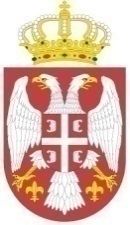 Република СрбијаАутономна Покрајина ВојводинаОпштина СентаПредседник ОпштинеБрој: 415-5/2022-IIДана: 23.11.2022. годинеС е н т аНа основу члана 44. става 1. тачке 5. Закона о локалној самоуправи („Службени гласник Републике Србије“, бр. 129/2007 и 83/2014 – др. закон, 101/2016 - др. закон,  47/2018 и 111/2021 - др. закон), члана 61. става 1. тачке 9. Статута општине Сента („Службени лист општине Сента“, бр. 4/2019), члана 14. става 6. Правилника о реализацији програма подршке за спровођење пољопривредне политике и политике руралног развоја за општину Сента у 2022. години ("Службени лист општине Сента", бр. 14/2022), а на предлог Комисијe за спровођење мера подршке руралном развоју општине Сента од 17.11.2022. године, Председник општине Сента дана 23.11.2022. године доноси следећу ОДЛУКУО ДОДЕЛИ БЕСПОВРАТНИХ СРЕДСТАВА РЕГИСТРОВАНИМ ПОЉОПРИВРЕДНИМ ПРОИЗВОЂАЧИМА СА ТЕРИТОРИЈЕ ОПШТИНЕ СЕНТА ЗА  ФИНАНСИРАЊЕ НАБАВКЕ КВАЛИТЕТНИХ ГРЛА ГОВЕДА, ОВАЦА, КОЗА ИЛИ СВИЊА ТОВНИХ РАСА, У 2022. ГОДИНИЧлан 1.(1) Бесповратна средства додељују се следећим регистрованим пољопривредницима за  финансирање набавке квалитетних грла говеда, оваца, коза или свиња товних раса, у 2022. години: Члан 2.Право на исплату бесповратних средстава нису остварили следећи пријављени на јавни позив (због неблаговремене пријаве):1. Забош Флориан, из Горњег Брега.Члан 3.Права и обавезе корисника бесповратних средства и општине Сента регулисаће се уговором.Члан 4.Уговор о додели бесповратних средстава са корисником истих биће закључен  најкасније до 10.12.2022. године.О б р а з л о ж е њ еДана 31.10.2022. године Председник општине Сента расписао је Јавни позив за доделу бесповратних средстава регистрованим пољопривредницима за финансирање набавке квалитетних грла говеда, оваца, коза или свиња товних раса.Јавни позив је објављен дана 31.10.2022. године у "Службеном листу општине Сента", на огласној табли Општинске управе општине Сента, у просторијама месних заједница, као и на званичном сајту општине Сента www.zenta-senta.co.rs.У јавном позиву предвиђеном року за подношење пријаве, тј. до 15.12.2022. године пристигло је 48 пријавa.Комисија за спровођење мера подршке руралном развоју општине Сента на својој седници одржаној дана 17.11.2022. године је утврдила да су све пријаве испунилe конкурсом предвиђене услове. Једну неблаговремену пријаву Комисија није узела у разматрање, сходно расписаном Јавном позиву. Према члану 14. става 7. Правилника о реализацији програма подршке за спровођење пољопривредне политике и политике руралног развоја за општину Сента у 2022. години ("Службени лист општине Сента", бр. 14/2022), Одлуку о додели средстава доноси председник општине.На основу напред наведених донета је Одлука као у диспозитиву. ПОУКА О ПРАВНОМ СРЕДСТВУ: Против ове одлуке незадовољан кандидат по Јавном позиву може поднети жалбу Општинском Већу општине Сента у року од 15 дана од дана објављивања ове одлуке на званичној web презентацији општине Сента.Председник општине Сента						       	    Рудолф Цегледи с.р.Редни бројПрезиме и имеОдобрен износБодови1Урбан Ангела40.000,0042Нађ Абоњи Габор40.000,0013Барати Анико40.000,0024Шерфезе Роберт40.000,0045Силађи Денеш40.000,0026Шерфезе Хајналка40.000,0067Цегледи Ида40.000,0048Варга Ласло40.000,0029Варга Корнел40.000,00610Балиж Илдико40.000,00411Пап Јанош40.000,00112Пап Золтан40.000,00413Пап Јожеф40.000,00214Барати Каталин40.000,00415Матаруга Роберт40.000,00316Боршош Балаж40.000,00217Тот Ервин40.000,00118Хорват Катаи Ержебет40.000,00419Шош Иштван40.000,00220Шош Беата40.000,00221Новак Мариа40.000,00222Станчулов Јован40.000,00023Безег Атила40.000,00024Молнар Габор Илдико40.000,00325Копас Золтан40.000,00226Хорват Катаи Чаба40.000,00227Ружа Роберт40.000,00328Шош Часар Ференц40.000,00629Кормош Елеонора40.000,00430Балог Тибор40.000,00231Колович Рудолф40.000,00232Нађ Абоњи Жолт40.000,00433Забош Габор40.000,00034Нађ Абоњи Бела40.000,00135Пап Рудолф40.000,00336Пап Роберт40.000,00237Хађмаш Јожеф40.000,00238Баги Жолт40,000.00639Сереги Хелга40,000.00440Мачаи Јудит40,000.00241Шерфезе Едит40,000.00442Бало Игор40,000.00443Хорват Тибор40,000.00144Бало Петар40,000.00345Ригер Геза40,000.00046Ригер Анита40,000.00547Новак Ибоља40,000.00648Рекович Ервин40,000.004